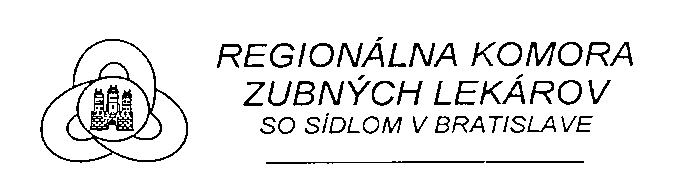 Rada Regionálnej komory zubných lekárov  BratislavaZVOLÁVAVOLEBNÉ ZHROMAŽDENIE DELEGÁTOV REGIONÁLNEJ KOMORY BRATISLAVA18.9.2019 o 17.00 hod. kinosála Nemocnice RužinovRužinovská 6, Bratislava Program :Otvorenie zhromaždeniaSchválenie programuVoľba volebnej komisieVoľby do orgánov RKZL BratislavaAktuálne informácie Vyhlásenie výsledkov volieb  7.  Rôzne  8.  Diskusia  9.  Uznesenie              10.  ZáverNávrhy kandidátov do orgánov RKZL zašlite na e-mail rkzlba@nextra.ska to najneskôr do 10 dní pred konaním volieb.